Employee VoicesMaureen Walshe - Health Promotion Officer Hi, I’m Maureen Walsh, I started my NHS career as a podiatrist which I loved but following a work related injury moved to the Health Promotion Service where I have been for the last 12 years with a remit for workplace health, a large part of which is focussed around the Scottish Government Healthy Working Lives Award Programme. On the 28th March 2020 I was deployed to the Stirling Covid Assessment Centre. My role within the centre is varied including day to day admin but also managing rotas, ordering supplies and ensuring reports are submitted accurately and on time. Working in the assessment centre has enabled me to use my knowledge and skills to support the smoother running of the service.  At the start we didn’t know what to expect but the GP’s, nurses, runners and ourselves were all in the same position so we quickly formed strong bonds.  I have been fortunate enough to work alongside a friendly, enthusiastic and committed bunch of staff who I have thoroughly enjoyed getting to know.   I am proud to work in the NHS and for me this deployment has been a really positive work experience. 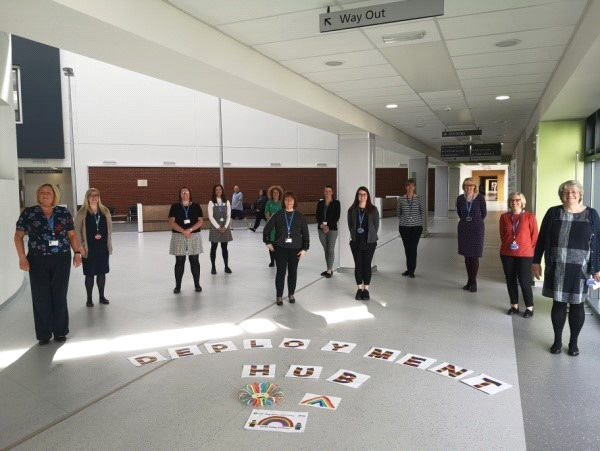 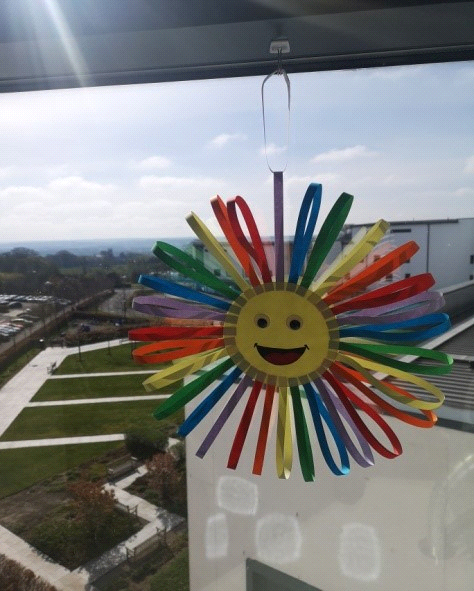 